Об объявлении конкурса и утверждении конкурсной комиссии на включение в кадровый резерв государственной гражданской службы Российской Федерации в Управлении Роскомнадзора по Республике БурятияВ соответствии со статьей 64 Федерального закона от 27.07.2004 г. №79-ФЗ «О государственной гражданской службе Российской Федерации», приказом Управления Роскомнадзора по Республике Бурятия от 24.04.2015 г. № 68 «Об утверждении порядка организации работы по формированию кадрового резерва для замещении вакантных должностей федеральной государственной гражданской службы в Управлении Федеральной службы по надзору в сфере связи, информационных технологий и массовых коммуникаций по Республике Бурятия» и в целях обеспечения конституционного права граждан Российской Федерации на равный доступ к государственной гражданской службе и права государственных гражданских служащих на должностной рост на конкурсной основе, приказываю:С 8 сентября 2017 года объявить конкурс на включение в кадровый резерв Управления Федеральной службы по надзору в сфере связи, информационных технологий и массовых коммуникаций по Республике Бурятия для замещения вакантных должностей государственной гражданской службы:- категории «руководители» ведущей группы должностей;- категории «специалисты» старшей группы должностей;Отделу организационной, правовой работы и кадров разместить объявление о проведении настоящего конкурса в установленном порядке. Утвердить состав конкурсной комиссии на включение в кадровый резерв Управления Федеральной службы по надзору в сфере связи, информационных технологий и массовых коммуникаций по Республике Бурятия для замещения вакантных должностей государственной гражданской службы согласно Приложению №1 к данному приказу.Конкурсной комиссии Управления провести конкурс на включение в кадровый резерв в Управлении Федеральной службы по надзору в сфере связи, информационных технологий и массовых коммуникаций по Республике Бурятия. Отменить приказы Управления Роскомнадзора по Республике Бурятия №89 от 28 июня 2017 года «Об объявлении конкурса на включение в кадровый резерв государственной гражданской службы Российской Федерации в Управлении Роскомнадзора по Республике Бурятия» и №103 от 17 июля 2017 года «О внесении изменений в приказ Управления Роскомнадзора по Республике Бурятия от 28.06.2017 г. №89».Контроль за исполнением настоящего приказа оставляю за собой.Руководитель 								Ц.Б. Мункожаргалов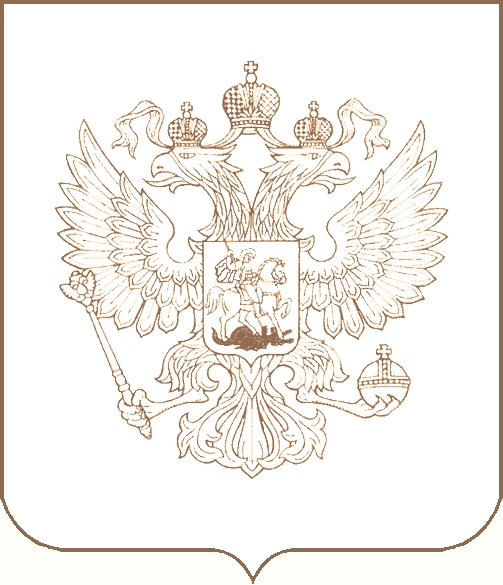 РОСКОМНАДЗОРУПРАВЛЕНИЕ ФЕДЕРАЛЬНОЙ СЛУЖБЫ ПО НАДЗОРУ В СФЕРЕ СВЯЗИ, ИНФОРМАЦИОННЫХ ТЕХНОЛОГИЙ И МАССОВЫХ КОММУНИКАЦИЙПО РЕСПУБЛИКЕ БУРЯТИЯП Р И К А З_________________________                                                                                                    № _______________________г. Улан-Удэ